INVITATION FOR BID (IFB) 17-204 			TMT-6 Highway Use and TMT-40 Automotive Fuel Carrier Tax StickersResponse to Bidder Questions March 29, 2018To All Potential Bidders:Attached are the Department’s responses to the questions received for the above referenced IFB.All proposals must be received no later than the due date of 2:00 PM EST, April 6, 2018.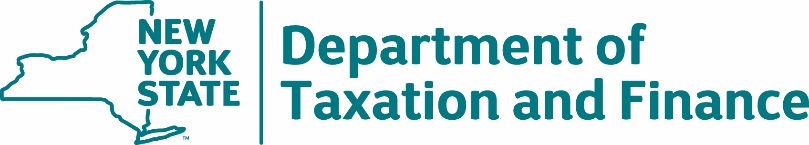 BUREAU OF FISCAL SERVICES Procurement Unit#IFB SectionIFB Page #QuestionAnswer14Specifications14, 15Is the New York State Department of Taxation and Finance willing to discuss design changes to the outline logo of New York State to ensure a consistent quality output?No. The Department is unable to make design changes to the New York State logo.24Specifications14, 15Is the New York State Department of Taxation and Finance open to a color change for one of the stickers to a similar shade of a color fast ink that will help prevent color fade over the life of the sticker?Our concern is with the 2593 Purple which is not a lightfast color and may fade due to exposure. We would just like to know if you would be open to discussing other color options. As stated in Section 4, Specifications of the IFB, the TMT-6 Highway Use Tax Stickers must be “…..pantone 109 Yellow sun inks or comparable” and the “Stickers must be guaranteed to hold up to outdoor year round elements for a minimum of three years without fading or cracking.” Thus, the Contractor may propose to use any shade of yellow comparable to the Pantone color detailed in the Specifications, as long as it will be colorfast (i.e.. will not fade or wash out) for a minimum of three years, and meets all other specifications.As stated in Section 4, Specifications of the IFB, the TMT-40 Automotive Fuel Carrier Pressure Sensitive Stickers must be “….pantone 2593 Purple sun inks or comparable” and the “Stickers must be guaranteed to hold up to outdoor year round elements for a minimum of three years without fading or cracking.” Thus, the Contractor may propose to use any shade of purple comparable to the Pantone color detailed in the Specifications, as long as it will be colorfast (i.e. will not fade or wash out) for a minimum of three years, and meets all other specifications.If other than specified color is being proposed, the Bidders should specify the proposed color on Attachment 2, Bid Response Form, next to the respective item. The Department will determine, in its sole discretion, whether the proposed color is comparable.3NANACan you please supply historical pricing and quantities for this job. For historical pricing, bidders should follow the FOIL process as described on the Department’s website at https://www.tax.ny.gov/help/contact/foil_requests.htm The quantities specified in the Invitation for Bid (IFB) for each sticker are based on historical usage and will be the quantities ordered for this procurement. 4NANACan you please let me know who the current supplier is for these products and/or the current contract number so I can find the information online. The Department previously procured the current stock of decals from RR Donnelley & Sons Co.  